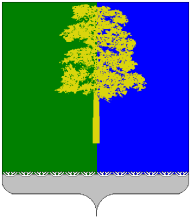 ХАНТЫ-МАНСИЙСКИЙ АВТОНОМНЫЙ ОКРУГ – ЮГРАДУМА КОНДИНСКОГО РАЙОНАРЕШЕНИЕО проекте решения Думы Кондинского района «О внесении изменений в Устав Кондинского района»В целях приведения Устава Кондинского района в соответствие                    с Законом Ханты-Мансийского автономного округа – Югры от 26 сентября 2014 года № 78 – оз «Об отдельных вопросах организации местного самоуправления в Ханты – Мансийском автономном округе – Югре», руководствуясь статьёй 49 Устава Кондинского района, Дума Кондинского района решила:Одобрить проект решения Думы Кондинского района «О внесении изменений в Устав Кондинского района» (приложение 1).Назначить по инициативе Думы Кондинского района публичные слушания по проекту решения Думы Кондинского района «О внесении изменений в Устав Кондинского района» на 15 апреля 2015 года.                    Место проведения публичных слушаний – Муниципальное учреждение культуры «Районный дворец культуры и искусства «Конда»,                                  пгт. Междуреченский, ул. Волгоградская, д.11. Время начала публичных слушаний – 17 часов 30 минут по местному времени.Утвердить состав организационного комитета, уполномоченного      на проведение публичных слушаний по проекту решения Думы Кондинского района «О внесении изменений в Устав Кондинского района» (приложение 2).Установить местонахождения организационного комитета, уполномоченного на проведение публичных слушаний по проекту решения Думы Кондинского района «О внесении изменений в Устав Кондинского района», в Думе Кондинского района по адресу: Ханты-Мансийский автономный округ - Югра, Кондинский район, пгт. Междуреченский,                 ул. Волгоградская, д. 11. Опубликовать настоящее решение в газете «Кондинский вестник»    с одновременным опубликованием Порядка учета предложений по проекту Устава Кондинского района, проекту решения Думы Кондинского района   «О внесении изменений в Устав Кондинского района», Порядка участия граждан в обсуждении проекта Устава Кондинского района, проекта решения Думы Кондинского района «О внесении изменений в Устав Кондинского района», утвержденных решением Думы Кондинского района от 27 октября 2011 года № 156 «О порядке учёта предложений по проекту Устава Кондинского района, проекту решения Думы Кондинского района                      «О внесении изменений в Устав Кондинского района», Порядке участия граждан в его обсуждении», и разместить на официальном сайте органов местного самоуправления Кондинского района.Настоящее решение вступает в силу после его официального опубликования.Контроль за выполнением настоящего решения возложить                      на постоянную мандатную комиссию Думы Кондинского района пятого созыва (Н.С.Бабкин) и заместителя председателя Думы Кондинского района Н.Н. Шахторину в соответствии с их компетенцией. Глава Кондинского района    	                                                          А.Н. Поздеевпгт. Междуреченский24 марта 2015 года № 542Приложение 1  к решению Думы Кондинского района от 24.03.2015 № 542ХАНТЫ-МАНСИЙСКИЙ АВТОНОМНЫЙ ОКРУГ – ЮГРАДУМА КОНДИНСКОГО РАЙОНАРЕШЕНИЕПРОЕКТО внесении изменений в Устав Кондинского районаВ целях приведения Устава Кондинского района в соответствие                      с Законом Ханты-Мансийского автономного округа – Югры от 26 сентября 2014 года № 78-оз «Об отдельных вопросах организации местного самоуправления в Ханты - Мансийском автономном округе – Югре», руководствуясь статьёй 49 Устава Кондинского района, Дума Кондинского района решила:Внести в Устав Кондинского района, принятый решением Думы Кондинского района от 02.06.2005 № 386 «О новой редакции Устава Кондинского района» (с изменениями от 22.11.2006 № 228, от 15.11.2007             № 466, от 27.06.2008 № 592, от 26.03.2009 № 749, от 17.09.2009 № 807,                от 21.04.2010 № 967, от 27.05.2010 № 973, от 16.09.2010 № 1010,                         от 28.12.2010 № 29, от 30.06.2011 № 104, от 27.10.2011 № 154, от 02.12.2011 № 181, от 31.05.2012 № 237, от 18.07.2012 № 255, от 20.03.2013 № 331,                от 18.09.2013 № 370, от 28.01.2014 № 429, от 29.07.2014 № 477, от 26.11.2014 № 505) следующие изменения:1) в пункте 5 статьи 7:а) в первом предложении слова «главы администрации» заменить словом «главы»;б) во втором предложении слова «главой администрации» заменить словом «главой»; 2) статью 8 признать утратившей силу; 3) в статье 17:а) пункты 2, 3 изложить в следующей редакции:«2. Дума района состоит из глав поселений, входящих в состав муниципального района, и из депутатов представительных органов указанных поселений, избираемых представительными органами поселений из своего состава в соответствии с равной независимо от численности населения поселений нормой представительства.3. Дума района состоит из 20 депутатов.»;б) пункт 7 изложить в следующей редакции:«7. Первое заседание Думы района, сформированной из глав поселений, входящих в состав муниципального района, и из депутатов представительных органов указанных поселений, проводится не позднее             30 дней после дня истечения срока полномочий Думы района, сформированной на муниципальных выборах 10 октября 2010 года.На первом заседании Думы района председательствует старейший             по возрасту депутат до избрания председателя Думы района.»;4) в пункте 1 статьи 18:а) подпункт пункт 11 изложить в следующей редакции:	«11) заслушивание ежегодного отчета главы района о результатах его деятельности, деятельности администрации района, иных подведомственных главе района органов местного самоуправления, в том числе о решении вопросов, поставленных Думой района;»;б) дополнить подпунктами 12, 13:«12) избрание председателя Думы района;«13) избрание главы района из числа кандидатов, представленных конкурсной комиссией по результатам конкурса.»;5) в  статье 20: а) пункт 1 изложить в следующей редакции:«1. Организацию деятельности Думы района осуществляет председатель Думы района, избираемый Думой района из своего состава.»;б) в пункте 2 слова «Глава района, исполняющий полномочия председателя Думы района» заменить словами «Председатель Думы района»;в) в пункте 3 слова «главы района, исполняющего полномочия» исключить;г) пункт 4 изложить в следующей редакции:«4. Председатель Думы района осуществляет свои полномочия                    на постоянной основе.     Заместитель председателя Думы района осуществляет свои полномочия на непостоянной основе.»;д) в пункте 5:в абзаце первом после слова «Полномочия» дополнить словом «председателя,»;в подпункте 3 после слова «полномочий» дополнить словом «председателя,»;е) пункт 6 изложить в следующей редакции:«6. В случае досрочного прекращения полномочий председателя, заместителя председателя Думы района в результате принятия Думой района решения о досрочном прекращении полномочий председателя, заместителя председателя Думы района в связи с утратой доверия депутатов Думы района одновременно проводится досрочное избрание председателя, заместителя председателя Думы района. В иных случаях избрание председателя, заместителя председателя Думы района проводится не позднее 14 дней                со дня досрочного прекращения полномочий председателя, заместителя председателя Думы района.»;6) в статье 21:а) пункт  1 изложить в следующей редакции:«1. Депутатами Думы района являются главы поселений, входящих              в состав Кондинского района, и депутаты представительных органов указанных поселений, избираемые представительными органами поселений из своего состава в соответствии с равной независимо от численности населения нормой представительства.»; б) пункты  2, 3 признать утратившими силу;в) пункт 4 изложить в следующей редакции:«4.Депутаты Думы района осуществляют свои полномочия, как правило, на непостоянной основе.»;7) в статье 22:а) в пункте 1:подпункт 11 изложить в следующей редакции:«11) прекращения его полномочий соответственно в качестве главы поселения, депутата представительного органа поселения в составе муниципального района;»;дополнить подпунктом 12 следующего содержания:«12) в иных случаях в соответствии с Федеральным законом                      «Об общих принципах организации местного самоуправления в Российской Федерации» и иными федеральными законами.»;б) дополнить пунктом 3 следующего содержания:«3. В случае досрочного прекращения полномочий депутата Думы района из числа депутатов представительных органов поселений, входящих  в состав района, по основаниям, указанным в настоящей статье, представительный орган поселения обязан на ближайшем заседании избрать в состав Думы района другого депутата.»;8) статью 23 изложить в следующей редакции:«Статья 23. Глава муниципального образования1. Главой муниципального образования Кондинский район является глава района.2. Глава района является высшим должностным лицом Кондинского района, наделенным настоящим уставом собственными полномочиями                по решению вопросов местного значения.3. Глава района избирается Думой района из числа кандидатов, представленных конкурсной комиссией по результатам конкурса, сроком           на 5 лет, и возглавляет администрацию района.Порядок проведения конкурса по отбору кандидатур на должность главы района устанавливается Думой района. Порядок проведения конкурса должен предусматривать опубликование условий конкурса, сведений о дате, времени и месте его проведения не позднее чем за 20 дней до дня проведения конкурса.Общее число членов конкурсной комиссии устанавливается Думой района. Половина членов конкурсной комиссии назначается Думой района,         а другая половина - Губернатором Ханты-Мансийского автономного округа – Югры.Порядок избрания главы района устанавливается решением Думы района.4. Полномочия главы района начинаются со дня его вступления                   в должность и прекращаются в день вступления в должность вновь избранного главы района.5. При вступлении в должность глава района приносит жителям Кондинского района присягу. Присяга приносится в торжественной обстановке в присутствии депутатов Думы района, должностных лиц местного самоуправления, жителей Кондинского района. Порядок организации и проведения торжественных мероприятий по случаю вступления в должность главы района, в том числе текст присяги жителям Кондинского района, определяются решением Думы района.6. Глава района осуществляет свои полномочия на постоянной основе.7. Глава района должен соблюдать ограничения и запреты и исполнять обязанности, которые установлены Федеральным законом от 25 декабря 2008 года № 273-ФЗ «О противодействии коррупции» и другими федеральными законами.».9) в статье 24 подпункты 8, 9 пункта 1 признать утратившими силу;10) в статье 25:а) подпункт 9.1 пункта 1 признать утратившим силу;б) пункты 2, 3 изложить в следующей редакции:«2. В случае досрочного прекращения полномочий главы района,                а также на период отпуска, командировки, нетрудоспособности главы района его полномочия, на основании устава, временно исполняет первый заместитель главы администрации района.В отсутствие первого заместителя главы администрации района (отпуск, командировка, нетрудоспособность) полномочия главы района,             на основании устава, временно исполняет заместитель главы администрации района, в должностные обязанности которого входит исполнение обязанностей первого заместителя главы администрации района в период       его отсутствия, либо иной заместитель главы администрации района                   на основании распоряжения главы района.3. В случае досрочного прекращения полномочий главы района досрочное избрание главы района проводится в сроки, установленные решением Думы района.»;11) в статье 26:а) в пункте 2 слова «Администрацией района руководит глава администрации» заменить словами «Глава района возглавляет администрацию»;б) в пункте 5 слова «главы администрации района» заменить словами «главы района»;в) в пункте 7 слова «главой администрации Кондинского района» заменить словами «главой района»;г) в абзаце втором пункта 8 слова «главой администрации» заменить словом «администрацией»;12) статьи 27.1, 27.2, 27.3 признать утратившими силу;13) в статье 31:а) в абзаце втором пункта 2 предложение второе исключить;б) пункт 3 изложить в следующей редакции:«3. Решение, устанавливающее правила, обязательные для исполнения на территории Кондинского района, принятое Думой района, направляется главе района для подписания и обнародования. Глава района подписывает решение Думы района в течение 10 дней со дня его поступления.»;14) статью 32 изложить в следующей редакции:«Статья 32. Правовые акты председателя Думы районаПредседатель Думы района издает постановления и распоряжения             по вопросам организации деятельности Думы района, подписывает решения Думы района.»;15) предложение первое пункта 1 статьи 33 изложить в следующей редакции:«Глава района, в пределах своих полномочий, издает постановления администрации района по вопросам местного значения и вопросам, связанным с осуществлением отдельных государственных полномочий, переданных органам местного самоуправления федеральными законами               и законами субъектов Российской Федерации, а также распоряжения администрации района по вопросам организации работы администрации района.»;16) в пункте 1 статьи 34 слова «главой администрации района,» исключить;17) в пункте 3 статьи 39 слово «администрации» исключить;18) в пункте 2 статьи 40 слово «администрации» исключить;19) пункт 5 статьи 43 изложить в следующей редакции: «5. Размер              и условия оплаты труда, расходы, предусмотренные на социальную защищенность лицам, замещающим должности, не отнесенные к должностям муниципальной службы и исполняющим обязанности по техническому обеспечению деятельности органов местного самоуправления, и иным работникам  органов местного самоуправления  Кондинского района,                 не являющимся муниципальными служащими, в Думе Кондинского района устанавливаются  решением  Думы района, в администрации  района  постановлением администрации района.»;20) в пункте 5 статьи 46.1 слово «главы» заменить словом «Думы»;21) первое предложение пункта 8 статьи 47.1 исключить;22) первое предложение пункта 9 статьи 47.1 исключить;23) в статье 48:а) в пункте 1.1 слова «, глава администрации района» исключить;б) пункт 2 изложить в следующей редакции:«2. Глава района, администрация района в своей деятельности подотчетны и подконтрольны населению и Думе района.»;в) пункт 3 признать утратившим силу;24) второе предложение пункта 3 статьи 49 исключить.Направить настоящее решение в течение 15 дней                                      со дня его принятия в Управление Министерства юстиции Российской Федерации по Ханты-Мансийскому автономному округу – Югре                      для государственной регистрации.Опубликовать настоящее решение в газете «Кондинский вестник»              в течение 7 дней со дня его поступления из Управления Министерства юстиции Российской Федерации по Ханты-Мансийскому автономному округу – Югре для государственной регистрации и разместить                            на официальном сайте органов местного самоуправления Кондинского района.Настоящее решение вступает в силу после его официального опубликования и применяется в соответствии с законодательством.Контроль за выполнением настоящего решения возложить                         на постоянную мандатную комиссию Думы Кондинского района (Н.С.Бабкин).Глава Кондинского района                                                                А.Н. Поздеевпгт. Междуреченский____________2015 года № ____Приложение 2  к решению Думы Кондинского района от 24.03.2015 № 542Состав организационного комитета, уполномоченного на проведение публичных слушаний по проекту решения Думы Кондинского района «О внесении изменений в Устав Кондинского района» (далее – Комитет) Порядок 
учёта предложений по проекту Устава Кондинского района,проекту решения Думы Кондинского района «О внесении изменений в Устав Кондинского района»Порядок учёта предложений по проекту Устава Кондинского района, проекту решения Думы Кондинского района «О внесении изменений и дополнений в Устав Кондинского района» (далее - Порядок) разработан в соответствии с требованиями Федерального закона от 6 октября 2003 года № 131-ФЗ «Об общих принципах организации местного самоуправления в Российской Федерации», Уставом Кондинского района и регулирует порядок внесения, рассмотрения и учёта предложений по проекту Устава Кондинского района, проекту решения Думы Кондинского района «О внесении изменений и дополнений в Устав Кондинского района».Общие положения1. Предложения по проекту Устава Кондинского района, проекту решения Думы Кондинского района «О внесении изменений и дополнений в Устав Кондинского района» (далее - проект) могут вноситься по результатам:1) проведения собраний (конференций) граждан;2) проведения публичных слушаний по проекту изменений и дополнений в Устав Кондинского района;3) иных форм обсуждения, не противоречащих действующему законодательству.2. Предложения по проекту, принятые по результатам мероприятий, указанных в пункте 1 настоящего Порядка, указываются в протоколе или итоговом документе проведения соответствующего мероприятия, которые передаются в организационный комитет, созданный для рассмотрения проекта (далее - оргкомитет) в соответствии с Порядком организации и проведения публичных слушаний в муниципальном образовании Кондинский район, утверждённым решением Думы Кондинского района, муниципальным правовым актом органа местного самоуправления, принявшего решение о назначении публичных слушаний по проекту. Оргкомитет в целях подготовки проведения публичных слушаний выполняет мероприятия, предусмотренные Порядком организации и проведения публичных слушаний в муниципальном образовании Кондинский район, утверждённым решением Думы Кондинского района.3. Предложения по проекту также могут вноситься:1) гражданами, проживающими в муниципальном образовании Кондинский район, в порядке индивидуального или коллективного обращения;2) предприятиями учреждениями и организациями не зависимо от форм собственности, зарегистрированными и действующими и на территории муниципального образования Кондинский район;4. Предложения по проекту вносятся в оргкомитет в срок, предусмотренный муниципальным правовым актом органа местного самоуправления, принявшего решение о назначении публичных слушаний по проекту.Порядок рассмотрения поступивших предложений по проекту1. Предложения по проекту должны соответствовать Конституции Российской Федерации, требованиям Федерального закона от 6 октября 2003 года № 131-ФЗ «Об общих принципах организации местного самоуправления в Российской Федерации», федеральному законодательству, Уставу (Основному закону) и законодательству Ханты-Мансийского автономного округа - Югры, Уставу Кондинского района.2. Предложения по проекту в виде конкретных отдельных положений Устава Кондинского района также должны соответствовать следующим требованиям:1) обеспечение однозначного толкования положений Устава Кондинского района;2) не допущение противоречий, либо несогласованности с иными положениями Устава Кондинского района.3. При необходимости внесенные предложения по проекту предварительно могут изучаться специалистами, привлекаемыми оргкомитетом, на соответствие требованиям, предъявляемым настоящим Порядком. По поручению оргкомитета специалисты представляют свои заключения в письменной форме.4. На основании заключений специалистов оргкомитет может отклонить предложения по проекту, не соответствующие требованиям, предъявляемым настоящим Порядком, а также предложения, не относящиеся к указанному проекту.5. Предложения по проекту, признанные соответствующими требованиям, предъявляемым настоящим Порядком, подлежат дальнейшему изучению, анализу, обобщению оргкомитетом, учёту, и дальнейшему обсуждению на публичных слушаниях.Порядок учёта поступивших предложений по проекту1. По результатам публичных слушаний по проекту оргкомитет готовит заключение. В нём содержатся мотивированные выводы по предложениям, рекомендациям, в том числе по внесенным в ходе публичных слушаний предложениям и замечаниям.2. Заключение по результатам публичных слушаний подлежит официальному опубликованию.Порядок 
участия граждан в обсуждении проекта Устава Кондинского района, проекта решения Думы Кондинского района «О внесении изменений и дополнений в Устав Кондинского района»Порядок участия граждан в обсуждении проекта Устава Кондинского района, проекта решения Думы Кондинского района «О внесении изменений и дополнений в Устав Кондинского района» (далее - Порядок) разработан в соответствии с требованиями Федерального закона от 6 октября 2003 года № 131-ФЗ «Об общих принципах организации местного самоуправления в Российской Федерации», уставом Кондинского района и регулирует участие жителей муниципального образования Кондинский район в обсуждении проекта Устава Кондинского района, проекта решения Думы Кондинского района «О внесении изменений и дополнений в Устав Кондинского района».Общие положения1. Население муниципального образования Кондинский район с момента опубликования проекта Устава Кондинского района, проекта решения Думы Кондинского района «О внесении изменений и дополнений в Устав Кондинского района» (далее - проект) вправе участвовать в его обсуждении в следующих формах:1) обсуждение проекта на собраниях (конференциях) граждан;2) обсуждение проекта на публичных слушаниях;3) иные формы, не противоречащие действующему законодательству.2. Порядок реализации указанных в пункте 1настоящего Порядка форм участия граждан в обсуждении проекта устанавливается Уставом Кондинского района, настоящим Порядком и муниципальными правовыми актами органов местного самоуправления в соответствии с законодательством Российской Федерации и Ханты-Мансийского автономного округа - Югры.Обсуждение проекта на собраниях (конференциях) граждан1. Собрания (конференции) граждан могут проводиться в целях обсуждения опубликованного проекта и принятия предложений по проекту.2. Порядок назначения и проведения собрания граждан, а также полномочия собрания граждан определяются Уставом  Кондинского района и решением Думы Кондинского района. 3.Органы местного самоуправления в случае необходимости предоставляют бесплатно помещения с необходимым оборудованием для проведения собраний (конференций).4. О месте и времени проведения собрания (конференции) граждан и повестке дня население оповещается инициаторами собрания в течение трех дней со дня получения уведомления о проведении публичного мероприятия.5. На собрании (конференции) граждан ведётся протокол в порядке, определенном Положением о порядке назначения и проведения собраний и конференций граждан в муниципальном образовании Кондинский район, утверждённым решением Думы Кондинского района.6. Протокол подписывается председателем и секретарем собрания (конференции) граждан и передаётся в соответствии с Порядком учёта предложений по проекту Устава Кондинского района, проекту решения Думы Кондинского района   "О внесении изменений и дополнений в устав Кондинского района" в оргкомитет, созданный для рассмотрения проекта в соответствии с Порядком организации и проведения публичных слушаний в муниципальном образовании Кондинский район, утверждённым решением Думы Кондинского района, муниципальным правовым актом органа местного самоуправления, принявшего решение о назначении публичных слушаний по проекту.Обсуждение проекта на публичных слушанияхПроект подлежит обсуждению на публичных слушаниях в соответствии с Порядком организации и проведения публичных слушаний в муниципальном образовании Кондинский район, утверждённым решением Думы Кондинского района, муниципальным правовым актом органа местного самоуправления, принявшего решение о назначении публичных слушаний по проекту.Н.Н. Шахторина- заместитель председателя Думы Кондинского района, председатель Комитета;О.И. Киргет- руководитель аппарата Думы Кондинского района, заместитель председателя Комитета;К.А. Бондаренко- начальник отдела по правовым вопросам управления внутренней политики администрации Кондинского района, секретарь Комитета (по согласованию);Члены Комитета: Н.С. Бабкин- депутат Думы Кондинского района, председатель постоянной мандатной комиссии Думы Кондинского района пятого созыва;А.А. Яковлев- заместитель главы администрации Кондинского района (по согласованию);М.В. Ганин- начальник управления внутренней политики  администрации Кондинского района                                (по согласованию);Л.В. Картина- начальник юридическо-правового отдела аппарата Думы Кондинского района;А.В. Кривоногов- советник главы администрации Кондинского района (по согласованию).